Personal information you provide may be used for purposes other than that for which it was originally collected – sec.15.04 (1)(m), Wis. Stats.	Equal Opportunity EmployerAH-CD-101.docx (rev 03/2017)AH-CD-101.docx (rev 03/2017)AH-CD-101.docx (rev 03/2017)AH-CD-101.docx (rev 03/2017)AH-CD-101.docx (rev 03/2017)AH-CD-101.docx (rev 03/2017)AH-CD-101.docx (rev 03/2017)AH-CD-101.docx (rev 03/2017)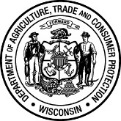 Wisconsin Department of Agriculture, Trade and Consumer ProtectionDivision of Animal Health,   P.O. Box 8911,   Madison, WI  53708-8911Phone:  608-224-4872    Fax:  608-224-4871Wisconsin Department of Agriculture, Trade and Consumer ProtectionDivision of Animal Health,   P.O. Box 8911,   Madison, WI  53708-8911Phone:  608-224-4872    Fax:  608-224-4871Wisconsin Department of Agriculture, Trade and Consumer ProtectionDivision of Animal Health,   P.O. Box 8911,   Madison, WI  53708-8911Phone:  608-224-4872    Fax:  608-224-4871Wisconsin Department of Agriculture, Trade and Consumer ProtectionDivision of Animal Health,   P.O. Box 8911,   Madison, WI  53708-8911Phone:  608-224-4872    Fax:  608-224-4871Wisconsin Department of Agriculture, Trade and Consumer ProtectionDivision of Animal Health,   P.O. Box 8911,   Madison, WI  53708-8911Phone:  608-224-4872    Fax:  608-224-4871Wisconsin Department of Agriculture, Trade and Consumer ProtectionDivision of Animal Health,   P.O. Box 8911,   Madison, WI  53708-8911Phone:  608-224-4872    Fax:  608-224-4871Wisconsin Department of Agriculture, Trade and Consumer ProtectionDivision of Animal Health,   P.O. Box 8911,   Madison, WI  53708-8911Phone:  608-224-4872    Fax:  608-224-4871SLAUGHTER PLANT:  Mail or FAX a copy of this permit within 7 days of animal receipt to:
Department of Agriculture, Trade and Consumer Protection, Division of Animal Health, c/o CWD Program Manager,
P.O. Box 8911, Madison, WI 53708-8911 or FAX 608-224-4871SLAUGHTER PLANT:  Mail or FAX a copy of this permit within 7 days of animal receipt to:
Department of Agriculture, Trade and Consumer Protection, Division of Animal Health, c/o CWD Program Manager,
P.O. Box 8911, Madison, WI 53708-8911 or FAX 608-224-4871SLAUGHTER PLANT:  Mail or FAX a copy of this permit within 7 days of animal receipt to:
Department of Agriculture, Trade and Consumer Protection, Division of Animal Health, c/o CWD Program Manager,
P.O. Box 8911, Madison, WI 53708-8911 or FAX 608-224-4871SLAUGHTER PLANT:  Mail or FAX a copy of this permit within 7 days of animal receipt to:
Department of Agriculture, Trade and Consumer Protection, Division of Animal Health, c/o CWD Program Manager,
P.O. Box 8911, Madison, WI 53708-8911 or FAX 608-224-4871SLAUGHTER PLANT:  Mail or FAX a copy of this permit within 7 days of animal receipt to:
Department of Agriculture, Trade and Consumer Protection, Division of Animal Health, c/o CWD Program Manager,
P.O. Box 8911, Madison, WI 53708-8911 or FAX 608-224-4871SLAUGHTER PLANT:  Mail or FAX a copy of this permit within 7 days of animal receipt to:
Department of Agriculture, Trade and Consumer Protection, Division of Animal Health, c/o CWD Program Manager,
P.O. Box 8911, Madison, WI 53708-8911 or FAX 608-224-4871SLAUGHTER PLANT:  Mail or FAX a copy of this permit within 7 days of animal receipt to:
Department of Agriculture, Trade and Consumer Protection, Division of Animal Health, c/o CWD Program Manager,
P.O. Box 8911, Madison, WI 53708-8911 or FAX 608-224-4871SLAUGHTER PLANT:  Mail or FAX a copy of this permit within 7 days of animal receipt to:
Department of Agriculture, Trade and Consumer Protection, Division of Animal Health, c/o CWD Program Manager,
P.O. Box 8911, Madison, WI 53708-8911 or FAX 608-224-4871Cervid Owner Shipping Permit for Intrastate SlaughterCervid Owner Shipping Permit for Intrastate SlaughterCervid Owner Shipping Permit for Intrastate SlaughterCervid Owner Shipping Permit for Intrastate SlaughterCervid Owner Shipping Permit for Intrastate Slaughterss. ATCP 10.56(1)(a)1 and 10.08(3)ss. ATCP 10.56(1)(a)1 and 10.08(3)ss. ATCP 10.56(1)(a)1 and 10.08(3)OWNER INFORMATIONOWNER INFORMATIONOWNER INFORMATIONOWNER INFORMATIONSLAUGHTER FACILITY INFORMATIONSLAUGHTER FACILITY INFORMATIONSLAUGHTER FACILITY INFORMATIONSLAUGHTER FACILITY INFORMATIONNAMENAMENAMENAMENAME OF FACILITYNAME OF FACILITYNAME OF FACILITYNAME OF FACILITYFARM-RAISED DEER KEEPER REGISTRATION NUMBERFARM-RAISED DEER KEEPER REGISTRATION NUMBERFARM-RAISED DEER KEEPER REGISTRATION NUMBERFARM-RAISED DEER KEEPER REGISTRATION NUMBERFACILITY LICENSE NUMBERFACILITY LICENSE NUMBERFACILITY LICENSE NUMBERFACILITY LICENSE NUMBERADDRESSADDRESSADDRESSADDRESSADDRESSADDRESSADDRESSADDRESSCITYCITYSTATEZIP CODECITYCITYSTATEZip CODEPREMISES CODEPREMISES CODEPREMISES CODEPREMISES CODEPREMISES CODEPREMISES CODEPREMISES CODEPREMISES CODEANIMALS TO BE MOVED IN THIS SHIPMENTANIMALS TO BE MOVED IN THIS SHIPMENTANIMALS TO BE MOVED IN THIS SHIPMENTANIMALS TO BE MOVED IN THIS SHIPMENTANIMALS TO BE MOVED IN THIS SHIPMENTANIMALS TO BE MOVED IN THIS SHIPMENTANIMALS TO BE MOVED IN THIS SHIPMENTANIMALS TO BE MOVED IN THIS SHIPMENTANIMALS TO BE MOVED IN THIS SHIPMENTANIMALS TO BE MOVED IN THIS SHIPMENTANIMALS TO BE MOVED IN THIS SHIPMENTANIMALS TO BE MOVED IN THIS SHIPMENT#Official IdentificationOther ID or Dead TagSpeciesAgeSex#Official IdentificationOther ID or Dead TagSpeciesAgeSex19210311412513614715816WARNING TO OWNER / SHIPPER: CERVIDS MUST BE DELIVERED TO NAMED SLAUGHTER FACILITY ONLY.WARNING TO OWNER / SHIPPER: CERVIDS MUST BE DELIVERED TO NAMED SLAUGHTER FACILITY ONLY.WARNING TO OWNER / SHIPPER: CERVIDS MUST BE DELIVERED TO NAMED SLAUGHTER FACILITY ONLY.WARNING TO OWNER / SHIPPER: CERVIDS MUST BE DELIVERED TO NAMED SLAUGHTER FACILITY ONLY. I hereby certify that the animals identified on this document are the only animals in this shipment and that all animals represented on this document are to be delivered to the above named slaughter facility. I have arranged or will arrange for this permit application to accompany the intrastate shipment and a fully-completed copy of the permit application to be forwarded to the Division of Animal Health.   I hereby certify that no animals in this shipment contain implanted microchips (unidentified microchips may compromise the safe processing of the meat). If any animals do contain implanted microchips, they are identified with a checkmark next to the ID. Failure to identify microchipping may result in department action.Check one of the following: My herd is enrolled in the CWD Herd Status Program and has less than 5 years of status, I must test all of the animals 12 months of age and older. My herd is enrolled in the CWD Herd Status Program and has 5 years or more of status, I must test 25% of animals 12 months of age and older. My herd is not enrolled in the CWD Herd Status Program, I must test 25% of animals 16 months and older. I hereby certify that the animals identified on this document are the only animals in this shipment and that all animals represented on this document are to be delivered to the above named slaughter facility. I have arranged or will arrange for this permit application to accompany the intrastate shipment and a fully-completed copy of the permit application to be forwarded to the Division of Animal Health.   I hereby certify that no animals in this shipment contain implanted microchips (unidentified microchips may compromise the safe processing of the meat). If any animals do contain implanted microchips, they are identified with a checkmark next to the ID. Failure to identify microchipping may result in department action.Check one of the following: My herd is enrolled in the CWD Herd Status Program and has less than 5 years of status, I must test all of the animals 12 months of age and older. My herd is enrolled in the CWD Herd Status Program and has 5 years or more of status, I must test 25% of animals 12 months of age and older. My herd is not enrolled in the CWD Herd Status Program, I must test 25% of animals 16 months and older. I hereby certify that the animals identified on this document are the only animals in this shipment and that all animals represented on this document are to be delivered to the above named slaughter facility. I have arranged or will arrange for this permit application to accompany the intrastate shipment and a fully-completed copy of the permit application to be forwarded to the Division of Animal Health.   I hereby certify that no animals in this shipment contain implanted microchips (unidentified microchips may compromise the safe processing of the meat). If any animals do contain implanted microchips, they are identified with a checkmark next to the ID. Failure to identify microchipping may result in department action.Check one of the following: My herd is enrolled in the CWD Herd Status Program and has less than 5 years of status, I must test all of the animals 12 months of age and older. My herd is enrolled in the CWD Herd Status Program and has 5 years or more of status, I must test 25% of animals 12 months of age and older. My herd is not enrolled in the CWD Herd Status Program, I must test 25% of animals 16 months and older. I hereby certify that the animals identified on this document are the only animals in this shipment and that all animals represented on this document are to be delivered to the above named slaughter facility. I have arranged or will arrange for this permit application to accompany the intrastate shipment and a fully-completed copy of the permit application to be forwarded to the Division of Animal Health.   I hereby certify that no animals in this shipment contain implanted microchips (unidentified microchips may compromise the safe processing of the meat). If any animals do contain implanted microchips, they are identified with a checkmark next to the ID. Failure to identify microchipping may result in department action.Check one of the following: My herd is enrolled in the CWD Herd Status Program and has less than 5 years of status, I must test all of the animals 12 months of age and older. My herd is enrolled in the CWD Herd Status Program and has 5 years or more of status, I must test 25% of animals 12 months of age and older. My herd is not enrolled in the CWD Herd Status Program, I must test 25% of animals 16 months and older.OWNER SIGNATURE:  DATE OF SHIPMENT:NOTE: Owner must retain a copy of this completed form for at least 5 years.NOTE: Owner must retain a copy of this completed form for at least 5 years.NOTE: Owner must retain a copy of this completed form for at least 5 years.NOTE: Owner must retain a copy of this completed form for at least 5 years.FOR USE BY SLAUGHTER FACILITY ONLY   I certify that the animals described on this permit application were received and slaughtered in accordance with the requirements of the State of Wisconsin, Department of Agriculture, Trade and Consumer Protection.FOR USE BY SLAUGHTER FACILITY ONLY   I certify that the animals described on this permit application were received and slaughtered in accordance with the requirements of the State of Wisconsin, Department of Agriculture, Trade and Consumer Protection.FOR USE BY SLAUGHTER FACILITY ONLY   I certify that the animals described on this permit application were received and slaughtered in accordance with the requirements of the State of Wisconsin, Department of Agriculture, Trade and Consumer Protection.FOR USE BY SLAUGHTER FACILITY ONLY   I certify that the animals described on this permit application were received and slaughtered in accordance with the requirements of the State of Wisconsin, Department of Agriculture, Trade and Consumer Protection.FOR USE BY SLAUGHTER FACILITY ONLY   I certify that the animals described on this permit application were received and slaughtered in accordance with the requirements of the State of Wisconsin, Department of Agriculture, Trade and Consumer Protection.FOR USE BY SLAUGHTER FACILITY ONLY   I certify that the animals described on this permit application were received and slaughtered in accordance with the requirements of the State of Wisconsin, Department of Agriculture, Trade and Consumer Protection.FOR USE BY SLAUGHTER FACILITY ONLY   I certify that the animals described on this permit application were received and slaughtered in accordance with the requirements of the State of Wisconsin, Department of Agriculture, Trade and Consumer Protection.Date animals received:Number of animals received:Date slaughtered: A post-mortem examination of the above-listed animal(s) revealed no significant abnormalities. A post-mortem examination of the above-listed animal(s) revealed no significant abnormalities. A post-mortem examination of the above-listed animal(s) revealed no significant abnormalities. A post-mortem examination of the above-listed animal(s) revealed no significant abnormalities. A post-mortem examination of the above-listed animal(s) revealed no significant abnormalities. A post-mortem examination of the above-listed animal(s) revealed no significant abnormalities. A post-mortem examination of the above-listed animal(s) revealed no significant abnormalities.  A post-mortem examination of the above-listed animal(s) revealed the following abnormalities: (attach report if needed)   A post-mortem examination of the above-listed animal(s) revealed the following abnormalities: (attach report if needed)   A post-mortem examination of the above-listed animal(s) revealed the following abnormalities: (attach report if needed)   A post-mortem examination of the above-listed animal(s) revealed the following abnormalities: (attach report if needed)   A post-mortem examination of the above-listed animal(s) revealed the following abnormalities: (attach report if needed)   A post-mortem examination of the above-listed animal(s) revealed the following abnormalities: (attach report if needed)   A post-mortem examination of the above-listed animal(s) revealed the following abnormalities: (attach report if needed) NAME of authorized agent (state meat inspector, federal meat inspector or representative of slaughter facility).NAME of authorized agent (state meat inspector, federal meat inspector or representative of slaughter facility).NAME of authorized agent (state meat inspector, federal meat inspector or representative of slaughter facility).NAME of authorized agent (state meat inspector, federal meat inspector or representative of slaughter facility).TITLETITLETITLESIGNATURESIGNATURESIGNATURESIGNATUREDATEDATEDATE